Title of the PaperJohn Doe1, Name of Second Author2, and Name of Third Author3The College of Hospitality and Technology Leadership 
University of South Florida, United States
1johndoe@mail.edu
3author3@mail.comName of the College
Name of the University, Country
2author2@mail.comAbstractAbstract abstract abstract abstract abstract abstract.  Abstract abstract abstract abstract abstract abstract.  Abstract abstract abstract abstract abstract abstract.  Abstract abstract abstract abstract abstract abstract. Abstract abstract abstract abstract abstract abstract.  Abstract abstract abstract abstract abstract abstract. Abstract abstract abstract abstract abstract abstract.  Abstract abstract abstract abstract abstract abstract. Abstract abstract abstract abstract abstract abstract.  Abstract abstract abstract abstract abstract abstract.  Abstract abstract abstract abstract abstract abstract.  Abstract abstract abstract abstract abstract abstract. Abstract abstract abstract abstract abstract abstract.  Abstract abstract abstract abstract abstract abstract. Abstract abstract abstract abstract abstract abstract.  Abstract abstract abstract abstract abstract abstract. Abstract abstract abstract abstract abstract abstract.  Abstract abstract abstract abstract abstract abstract.  Abstract abstract abstract abstract abstract abstract.  Keywords: keyword, keyword, keywordIntroductionIntroduction introduction introduction introduction. Introduction introduction introduction introduction (APA, 2015). Introduction introduction introduction (APA, 2015).According to APA (2015), Introduction introduction. Introduction introduction introduction introduction. Introduction introduction introduction introduction. Introduction introduction introduction introduction. Literature ReviewLiterature review literature review literature review literature review.  Literature review literature review literature review literature review. Literature review literature review literature review literature review.  “Literature review literature review literature review” (APA 2020, p. 10).APA (2015) claimed literature review literature review literature review literature review.  Literature review literature review literature review literature review. Literature review literature review literature review literature review.MethodsSample, data collection, data source, empirical model will be discussed. SampleSample sample sample sample sample. Sample sample sample sample sample. Sample sample sample sample sample. Sample sample sample sample sample. Sample sample sample sample sample. Sample sample sample sample sample. Sample sample sample. Data CollectionData collection data collection. Data collection data collection. Data collection data collection. Data collection data collection. Data collection data collection. Data collection data collection. Data collection data collection (APA, 2015).Data SourceData source data source data source data source. Data source data source data source data source. Data source data source data source data source. Data source data source data source data source. Data source data source data source data source. Data source data source data source data source. Data source data source data source data source. Data source data source data source data source. Empirical ModelEmpirical model empirical model. Empirical model empirical model. Empirical model empirical model. Empirical model empirical model. Empirical model empirical model. 											(1)A = P + Prt											(2)Empirical model empirical model. Empirical model empirical model. Empirical model empirical model. FindingsFindings findings findings findings. Findings findings findings findings.  Findings findings findings findings. Findings findings findings findings. Findings findings findings findings. Findings findings findings findings. Findings findings findings findings. Findings findings findings findings.  Findings findings findings findings. Findings findings findings findings. Findings findings findings findings. Findings findings findings findings. Table X. Title of the TableSource: If applicable. Findings findings findings findings. Findings findings findings findings.  Findings findings findings findings. Findings findings findings findings. Findings findings findings findings. Figure X. University of South Florida M3 Publishing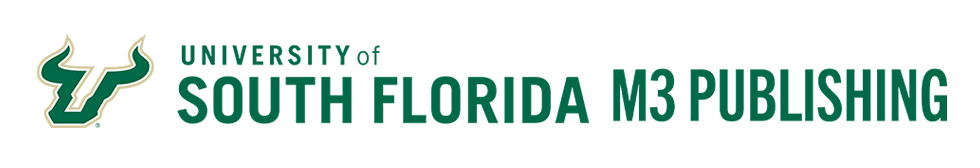 Source: If applicable  ConclusionsConclusions conclusions conclusions. Conclusions conclusions onclusions. Conclusions conclusions conclusions. Conclusions conclusions conclusions. Itemized Lists:First item. Another item.Last Item.Conclusions conclusions conclusions. Conclusions conclusions conclusions. Conclusions conclusions conclusions. ReferencesAuthor, A. A., Author, B. B., & Author, C. C. (Year). Title of article. Title of Journal, volume number (issue number), pages. https://doi.org/10.1037/M3C000061Cobanoglu, C., & Cavusoglu, M. (2020). The effect of incentives in web surveys: application and ethical considerations. International Journal of Market Research, 45(4), 475-488. https://doi.org/10.1037/M3C000061AcknowledgementsYou may enter any acknowledgements here if applicable. AppendicesYou may enter any appendices here if applicable. Maximum 17-single pages or 9000 words including reference list, tables, figures, acknowledgements, and appendices if applicable.VariableTime 1Time 2Variablen  SDTable content (10-point)3653.45Table content (Times new roman)240.45